ผู้เข้าร่วมประชุม1. ชื่อ- สกุล (นาย/นาง/นางสาว)									ตำแหน่ง						หน่วยงาน					โทรศัพท์					E-mail						2. ชื่อ- สกุล (นาย/นาง/นางสาว)									ตำแหน่ง						หน่วยงาน					โทรศัพท์					E-mail						หมายเหตุ : กรุณาส่งแบบตอบรับไปที่กองยุทธศาสตร์และแผนงาน สำนักงานปลัดกระทรวงพลังงาน ภายในวันจันทร์ที่ ๑๖ ตุลาคม 2566 ผ่านไปรษณีย์อิเล็กทรอนิกส์ iamkritsana@gmail.comติดต่อสอบถาม นางสาวกฤษณา สูงสง่า นักวิเคราะห์นโยบายและแผนปฏิบัติการ ไปรษณีย์อิเล็กทรอนิกส์ iamkritsana@gmail.com โทรศัพท์ 0 2140 63๔๙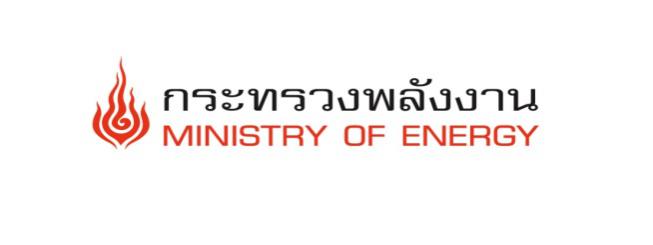 แบบตอบรับเข้าร่วมการประชุมกับคณะกรรมาธิการการพลังงาน สภาผู้แทนราษฎรวันพุธที่ ๑๘ ตุลาคม 2566 เวลา 10.๓0 น.เป็นต้นไป  ณ ห้องประชุมกรรมาธิการ N 401 ชั้น ๔ อาคารรัฐสภา